3. ПРОБЛЕМИ ТА ПЕРСПЕКТИВИ РОЗВИТКУ ЕКЗОТИЧНОГОТУРИЗМУ ВУКРАЇНІ3.1 Сучасний стан та перспективи розвитку екзотичного туризму в УкраїніАналізуючи рекреаційні ресурси України, слід сказати, що екзотичнийтуризм має значний потенціал. Тому насамперед доцільно дослідити видиекзотичного екстремального туризму, які активно розвиваються, і в Україні їм приділяється незначна увага.Привабливими регіонами в цьому плані є Закарпатська, Львівська, Івано-Франківська області та АР Крим. У Закарпатській області досить багато місць, де щорічно проводять організований екстремальний відпочинок та екстремальні змагання. До таких місць належать м. Мукачеве, місцевість санаторію «Карпати» та санаторію «Синяк», м. Ужгород, місцевість Невицького замку, також околиці річки Боржави, гори Стой та гори Говерли [10]. В інших регіонах України також існують можливості щодо розвитку екстремального екзотичного туризму.Для його розвитку можна використовувати акваторію Дністровського водосховища (для підводних подорожей та полювання), схили Буковинських Карпат і Хотинської височини (для польотів на дельтапланах, кінних подорожей тощо).Чорнобильську АЕС названо найбільш "екзотичним" місцем для туризму на Землі. Таке визначення колись небезпечна зона отримала від журналу Forbes, що оприлюднив список суперекстравагантних туристичних місць, де можна і відпочити, і побачити те, чого більше немає ніде у світі. Через 23 роки після ядерної катастрофи на ЧАЕС кілька фірм пропонують сюди тури. Відвідувачі їдуть, щоб побачити підірваний реактор, "мертве місто" Прип’ять і рудий ліс, де сосни набули кольору апельсина через радіацію". Власне, це вся характеристика30 кілометрів зони, куди українці возять іноземців за 70-170 доларів. 47Туроператор, який возить туристів до зони відчуження, прокоментував, щочерез кризу і ситуацією в Україні кількість клієнтів зменшилася. А раніше вони по кілька разів на місяць возили до ЧАЕС здебільшого росіян і поляків. Іноземців найбільше вражають тут покинуті села.3.2 Напрямки розвитку екзотичного екстремального туризму в УкраїніВ Україні існує велика кількість як природних, так і штучних місць для розвитку екстремального туризму. Наприклад, у Рожнятівському районі на базі туристичного комплексу «Вільні Вітри» працює другий за розміром в Україні альпін-парк.Альпін-парк – це революційно новий, модний вид активного туризму, який являє собою набір взаємозалежних атракціонів, які розміщені нависоті 1, 3, 5, 7 метрів над землею і складаються з суцільних перешкод, подолання яких вимагає винахідливості та умінь переміщатися на висоті, підкорювати підйоми і спуски, як це роблять альпіністи та скелелази.Учасниками такого виду розваг можуть бути як дорослі, так і діти, причому з різним рівнем фізичної підготовки – від елементарної до спортивної. Брак та наявність досвіду, рівень спортивних умінь та навиків, а також вікова категорія учасників дають змогу визначити потрібний рівень складності перешкод і висоти атракціонів альпін-парку. Альпін-парк дає змогу не тільки чудово провести час, а й проявити свої спортивні навички, гнучкість тіла, логічність мислення. Цей вид спортивних занять об’єднує учасників, проявляє командний дух, дає можливість позмагатися і продемонструвати свої лідерські якості.Саме Кривбас є найунікальнішим	регіоном з позиції набору	і територіальної структури антропогенних ландшафтів. Тут поєднані майже всі відомі різновиди створених людиною ландшафтів в Україні: промислові,дорожні,	водогосподарські,	селитебні,	лісогосподарські	та	ін.	Для 48екстремального туризму найціннішими об’єктами на території Кривбасу єгірничопромислові ландшафти – відвали, кар’єри, шахтні провали, розкриті шахтні порожнини, підземні порожнини працюючих та законсервованих шахт, гідровідвали-шламосховища	гірничо-збагачувальних	комбінатів.	Всі	ці ландшафти характеризуються кам’янистим або суглинково-піщаним субстратом, значною крутизною схилів (20–45º і більше), заростями високої трави, густим та розрідженим лісом, нагромадженнями кам’яних брил, щебенюватими дорогами, наявністю	скель	у кар’єрах,	дрібною	горбистою     поверхнею     відвалів, обривистими колодязями шахтних провалів глибиною до 50 м, вертикальними і каскадними підземними ходами шахт до глибини 100 м і більше, присутністю горизонтальних штолень і штреків. Проте небезпечні місця є у кожній країні, і безпечність подорожі буде залежати як від організаторів, так і від самих туристів, які повинні не тільки проходити інструктажі, але й їх дотримуватися. Основним завданням при цьому є створення безпечних умов і запобігання знищенню природних ресурсів, які будуть використовуватися.Сафарі у заповіднику "Асканія-Нова". Тут можна зустріти багато екзотичних та рідкісних тварин, тож цікаво буде і дорослим, і дітям (рис.3.1).49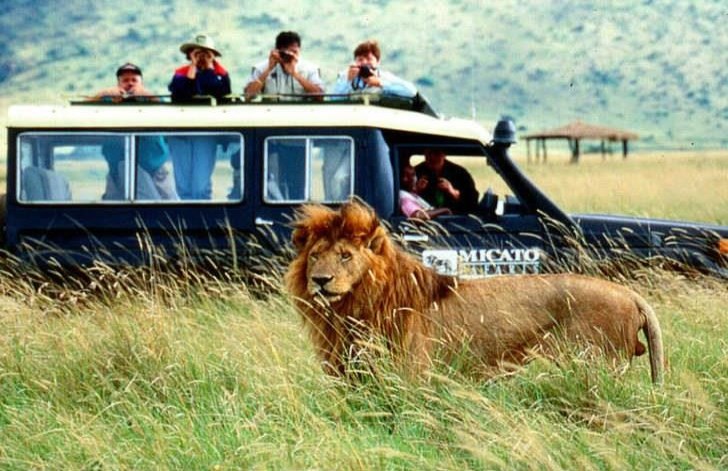 Рис.3.1 Сафарі у заповіднику "Асканія-Нова"У заповіднику можна побачити зебр, південно-американських верблюдів,індійських і африканських антилоп, оленів, лам, шотландських поні, конейПржевальського, а ще - американських бізонів, кафрських буйволів та інших тварин. Попри те, що ці тварини із різних кліматичних поясів, їм вдалося адаптуватися до умов українського степу.Відпочинок на воді, у небі і навіть під землею. Селфі з екзотичними тваринами посеред унікального степу в Україні.Туроператори пропонують влаштувати активну та екстремальну відпустку на Дністрі: зі спуском річкою, катанням на сапі, водоспадами та спуском у другу за пртяжністю печеру у світі.Дністровський каньйон - це 250 кілометрів неймовірної краси краєвидів. Тут не доведеться нудьгувати, адже відпочинок тут можна влаштувати і на воді, і у небі, і навіть під землею.50Селфі із островом. За красивим селфі варто їхати до загадкового острова,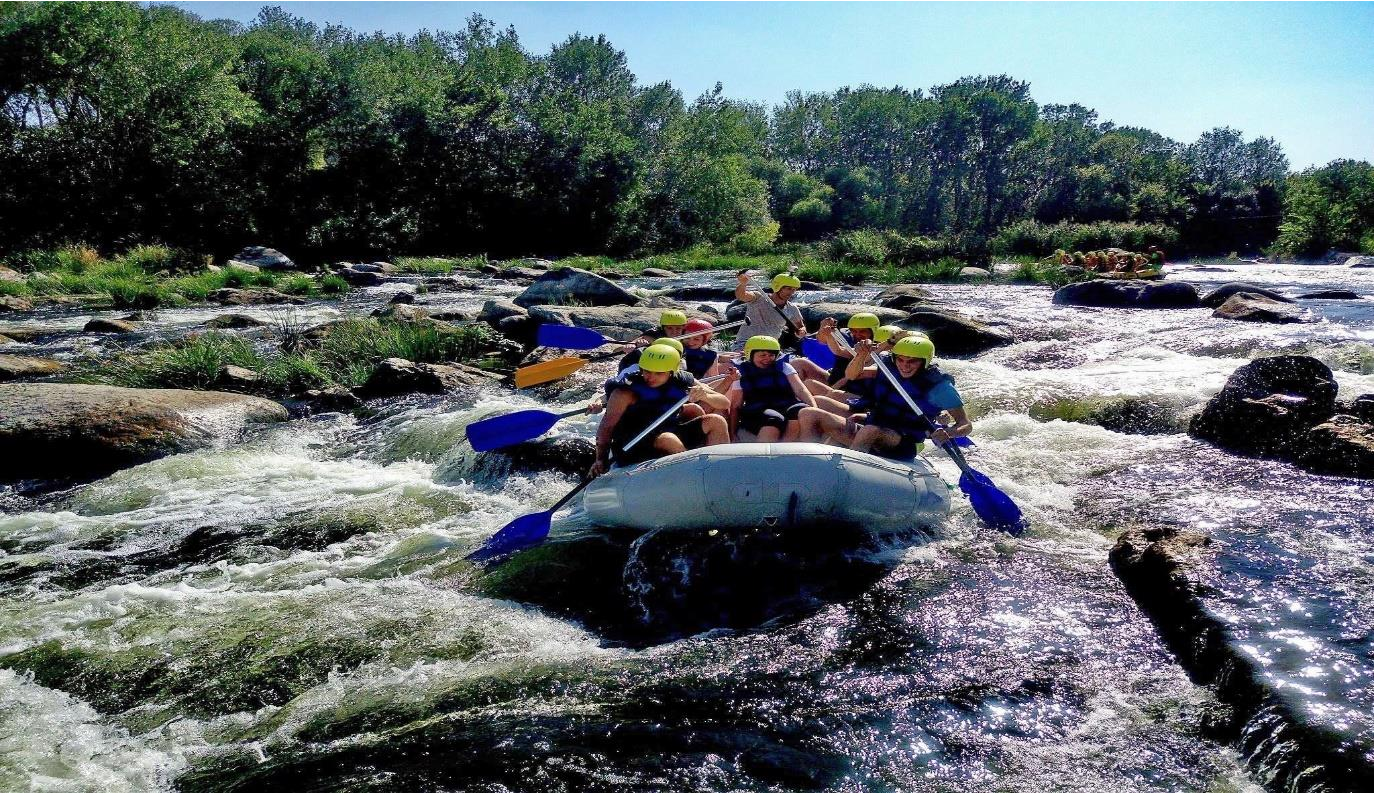 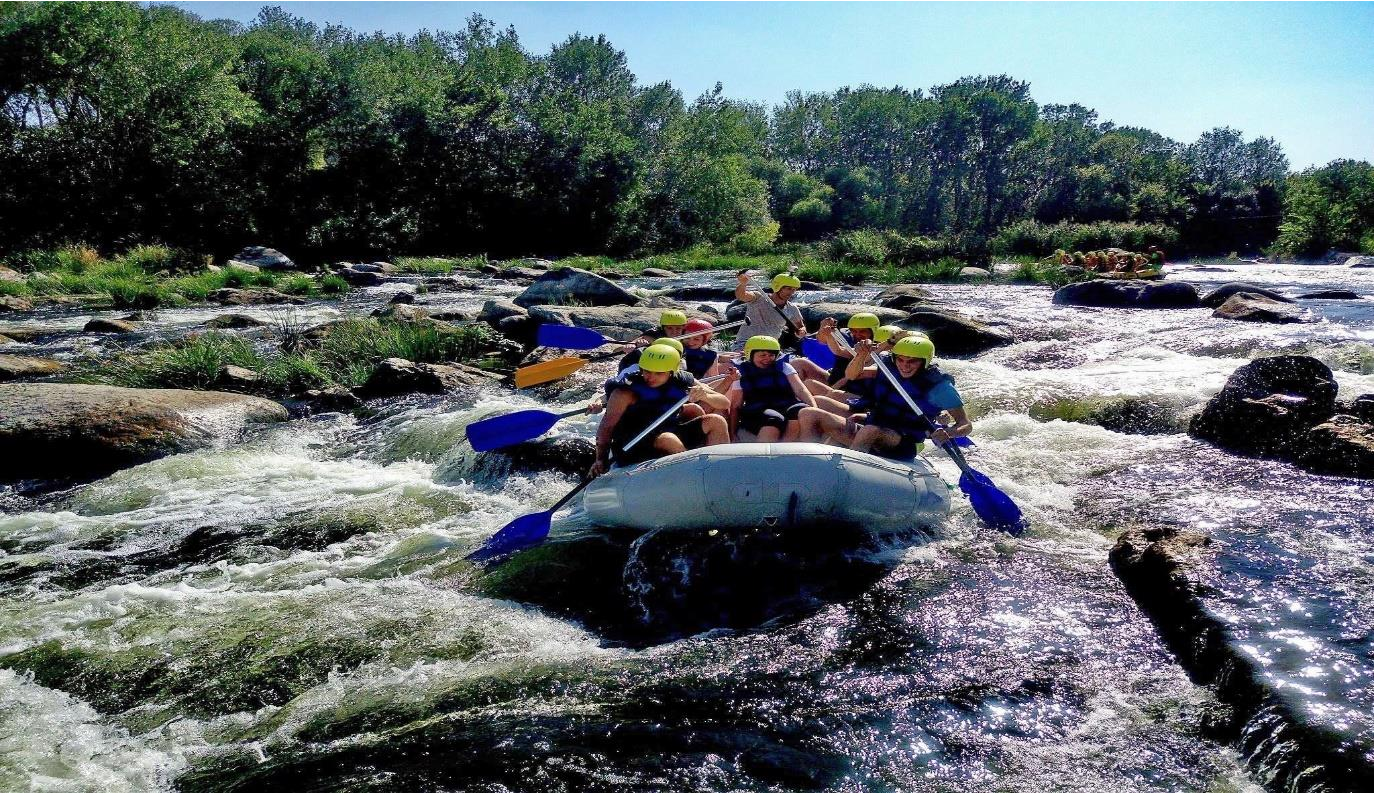 який називають Інь Янь. Він утворився під час повені 1969 року, дістатися сюди вкрай непросто. Через відсутність нормальних доріг сюди краще їхати потягом. Спочаткутреба дістатися Тернополя, а тодімаршруткою їхати три години до села Литячі.Сплав рікою та катання на сапі. Для любителів екстриму є ліпший варіант добирання до острова - сплав рікою. Сплави Дністром пропонують різні: і вверх, і вниз за течією (рис.3.2).Рис. 3.2 Сплав рікою та катання на сапіНа мальовничому маршруті є навіть зупинки: тут покажуть печеру відлюдника і водоспад з поетичною назвою "Дівочі сльози". Також охочим пропонують покататися на сапі. Ставати на нього можна без підготовки, головне-не відволікатися та тримати баланс.Політ над каньйоном і спуск в одну з найдовших печер світу.51Є можливість побачити каньйон не лише з землі, а й з висоти пташиного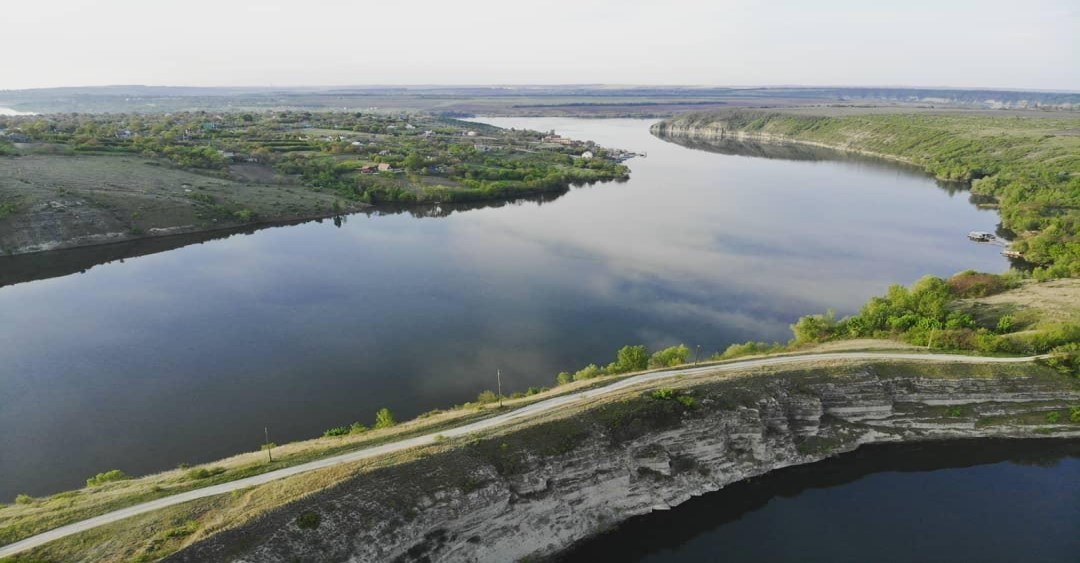 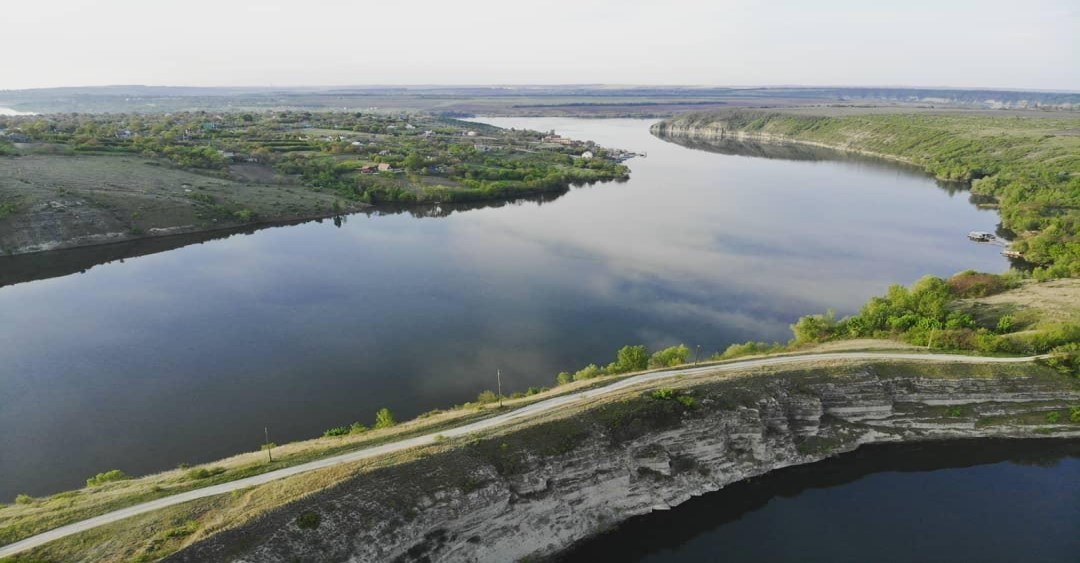 польоту.Ще один формат відпочинку - під землею. За 80 кілометрів від табору є печера із назвою Оптимістична. Двісті сімдесят кілометрів під землею - це друга за протяжністю печера в світі. У печері в одній з галерей можна залишити і свій слід.Найгарніші куточки країни, де можна відпочити від тривалого карантину та напруженої роботи. Одним з таких місць є Бакотська затока на Хмельниччині, яку прозвали "українською Атлантидою". Тут є і вода, і скелі, і майже дика природа (рис.3.3).Рис. 3.3 Бакотська затока на ХмельниччиніОкрім вже усім відомої Кам’янець-Подільської фортеці, у Хмельницькійобласті є ще одне чарівне місце. Бакота - це село, яке існувало до 1981 року: усе через будівництво Новодністровської ГЕС 1981 року, яка затопила місцевість.Тоді село пішло на дно, й тепер тут Бакотська затока. Місцеві жителі прозвали цю місцевість "українською Атлантидою".52Зараз перед туристами відкривається надзвичайний краєвид: вода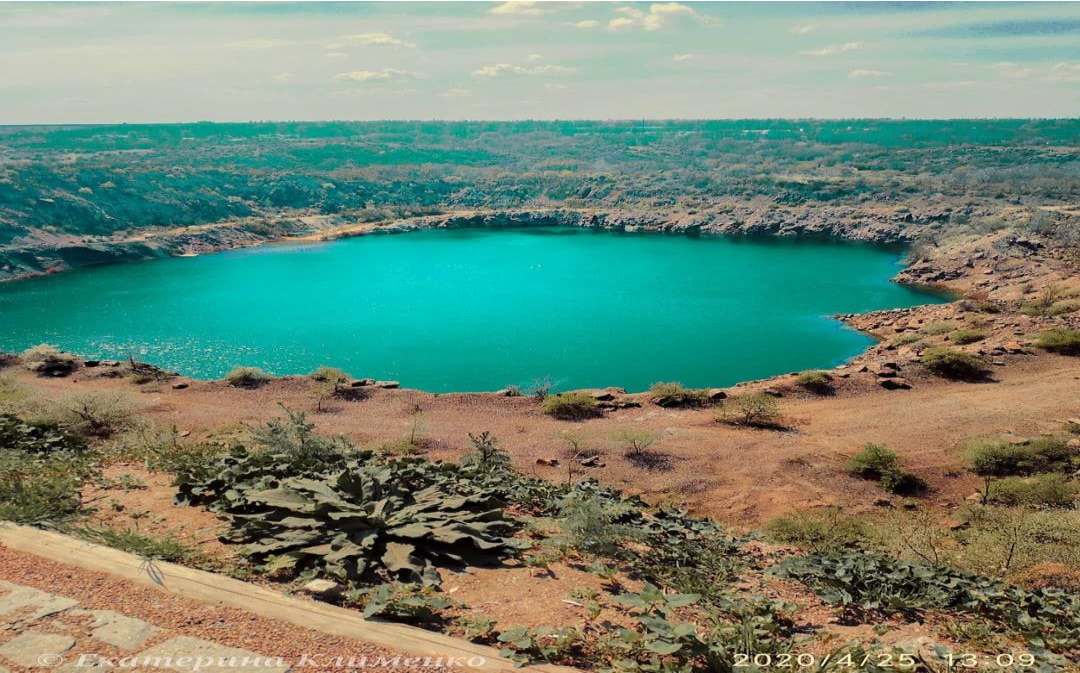 розливається просто посеред скель та вкритих зеленню пагорбів. Увечері ж можна спостерігати чарівний захід сонця просто зі свого намету.Бакотська затока - ідеальна для відпочинку у наметах, адже навколо - лише природа. Усе, що нагадує про цивілізацію - це парковка для автомобілів.Якщо такий формат відпочинку для вас новий, варто запастися спальним мішком, достатньою кількістю води, засобом проти комах, аптечкою та зручним і відповідним до погоди одягом.Любителям наметового відпочинку, рафтингу та просто стрибків у воду варто завітати на Радонове озеро, що у Миколаївській області. Радонове озеро: екстрим та швейцарські пейзажі на місці колишнього кар'єра (рис.3.4).Рис 3.4 Радонове озеро на МиколаївщиніРадонове озеро - водойма біля села Мігея, розташована за 157 кілометріввід Миколаєва. Це озеро виникло не природним шляхом. Раніше на його місці 53працював кар'єр, де добували граніт. Однак згодом роботи тут були зупинені, априрода тим часом вирішила внести свої корективи. Так, порожній простір наповнився підземними джерелами. Тепер замість кар’єра тут водойма із кришталево чистою водою, що сягає 40 метрів у глибину. За рельєф і клімат туристи прозвали ці краї "українською Швейцарією".Нудьгувати на Радоновому озері не доведеться. Так, окрім спокійного відпочинку на озері, тут можна влаштувати стрибки у воду та покататися на каяках та байдарках. Їх можна взяти на прокат у Мигії.Чисту блакитну воду оточує каміння, з якого відпочивальники стрибають просто у озеро. Також сюди приїжджають екстремали, щоб повправлятися у скелелазінні та катанні на байдарках, сапах та каяках.Страусина ферма на Закарпатті. На величезній території страусиної ферми туристи можуть не тільки самі поласувати екзотичними стравами. А для безстрашних на фермі пропонують екстремальну розвагу – катання на страусах.Зустрічаються	і	такі	екзотичні	тури,	як	поїздка	в Чорнобиль. Бажаючих поїхати в Чорнобиль, зі зрозумілих причин не багато. Адже і після 16 років екологічна обстановка в цьому районі далека від оптимальної. Звичайно, відправляють туди аматорів гострих відчуттів у спеціальних костюмах у супроводі фахівців з дозиметрами. Однак доступ у заборонну 30-кілометрову зону закритий для вагітних і неповнолітніх, так як безпосередньо у електростанції випромінювання багаторазово	перевищує	допустимі	межі. За $ 105 можна побачити захоплюючу картину: вимерле місто, скрізь висока трава і дика природа. Без втручання людини зона перетворилася на неповторний природний	парк.           Тут           з'явилися           нові           види           рослин, відродилися популяції вимирали тварин. Орлан-білохвіст, рисі, сірі вовки, дикі коні захопили місцевість.543.3 Розробка екзотичного туру “Екзотика по українськи”Пандемія коронавірусу зруйнувала всі плани на відпустку за кордономчерез закриті авіашляхи, зупинку транспорту та військовий стан. Однак цехороша нагода влаштувати свою екзотичну відпустку в Україні і познайомитися із новими місцями.Дізнатися де в Україні сховалася Шрі-Ланка, яке місце на мапі країни не поступається швейцарським краєвидам, яке озеро країни солоніше за Мертве Море та де можна побачити екзотичних тварин, не виїжджаючи за кордон.Тур “Екзотика по українськи” орієнтований на широкий круг споживачів, незалежно від віку ідля тих, хто тільки починає подорожувати іще не визначився зі своїми уподобаннями щодо відпочинку та має обмежену фінансову можливість. Це зумовлює і назву програми туру як “Екзотика по українськи”.Основними	туристичними	центрами	для	відвідування під час екзотичного відпочинку в Україні обрано Дністровський каньйон.Пропонуємо влаштувати активну та екстремальну відпустку на Дністрі: зі спуском річкою, катанням на сапі, водоспадами та спуском у другу за пртяжністю печеру у світі.Основні об’єкти та програма екзотичного туру поУкраїніЩоб розпочати свою екстремальну відпустку, потрібно дістатися потягом або машиною до Івано-Франківська. Так, із Одеси сюди прямує потяг за напрямом “Одеса-Київ - Івано-Франківськ”. Вартість квитків у потязі-інтерсіті "Одеса-Київ - Івано-Франківськ" - 955 грн. До самого села Лука курсують прямі маршрутки; вартість проїзду - 100 грн.Дністровський каньйон - це 250 кілометрів неймовірної краси краєвидів. Тут не доведеться нудьгувати, адже відпочинок тут можна влаштувати і на воді, і у небі, і навіть під землею.55Селфі із островом. За красивим селфі варто їхати до загадкового острова,який називають Інь Янь. Він утворився під час повені 1969 року, дістатися сюди вкрай непросто. Через відсутність нормальних доріг сюди краще їхати потягом. Спочаткутреба дістатися Тернополя, а тодімаршруткою їхати три години до села Литячі.Сплав рікою та катання на сапі. Для любителів екстриму є ліпший варіант добирання до острова - сплав рікою, однак спочатку потрібно поселитися у кемпінгу у селі Лука. Розбити тут намет, який коштує 90 гривень за добу.Для тих, хто хоче більше комфорту, є бунгало з власною верандою (760 грн). Особливість кемпінгу - санвузол спільний, незалежно від того живете ви у наметічи убудинку. Кухня теж спільна, користування нею безкоштовне. Длятих, хто не хоче готувати під час відпустки, працює їдальня. Комплексний обід у середньому коштує 100 грн.Сплави Дністром пропонуємо різні: івверх, івниз за течією. Річка спокійна, тож покататися можна навіть із дитиною. Із собою варто мати головний убір від сонця, сонцезахисний крем, телефон у водонепроникному чохлі і пляшка води. Одноденний сплав у супроводі гіда коштує 690 гривень з людини.На мальовничому маршруті є навіть зупинки: тут ми покажемо печеру відлюдника і водоспад з поетичною назвою "Дівочі сльози". Також охочим пропонують покататися на сапі. Ставати на нього можна без підготовки, головне-не відволікатися та тримати баланс.Політ над каньйоном і спуск в одну з найдовших печер світу. За 20 кілометрів від табору в селі Одаїв є можливість побачити каньйон не лише з землі, а й з висоти пташиного польоту. Тут можна політати: за 15 хвилин такої розваги доведеться заплатити 800 гривень.Ще одие формат відпочинку - під землею. За 80 кілометрів від табору є печера із назвою Оптимістична. Двісті сімдесят кілометрів під землею - це56друга за протяжністю печера в світі. Однак на екскурсію можна ходити навіть ізмаленькими дітьми.Незабутня мандрівка найцікавішою та найдовшою печерою Євразії -екстремальна екзотична екскурсія, що неодмінно зап`амятається на все життя.Печера Оптимістична — найдовша в світі гіпсова печера, розташована в Борщівському районі Тернопільської області. Довжина ходів складає більше 250 км, при чому з кожним роком збільшується силами науково-дослідницьких експедицій.	Занесена до	Книги рекордів Гінеса, як найдовша печера Європи (понад 200 км), найдовша серед гіпсових печер світу і друга печера у світі за загальною довжиною печерних ходів, поступаючись лише печерній системіФлінт-Мамотова в США. Знаходиться на околиці села Королівка. Відома з 1966 року.Унікальна своїми кристалами та озерами. Цікаві чергуваннявисоких просторих залів та вузьких ходів, які пересікаються.Крім	українських спелеологів участь	у	її дослідженнях беруть представники багатьох країн світу: Болгарії, Польщі, Угорщини, Словаччини, Німеччини, Франції, Англії, Росії та Білорусі.Тільки нещодавно дозволили відвідувати печеру не професійним спелеологам, а звичайним спелео туристам. Саме тому ми не забарилися і поспішили бути першими в організації спелеотурів у печеру Оптимістичну.Тільки ми організовуємо спелеотур під ключ: комфортний трансфер, досвідчений інструктор спелеолог та гарячий обід у печері. Величезна розгалуженість	ходів	не	повинна	лякати,	адже	кожною	групу	буде супроводжувати два спелео інструктора.Варіанти мандрівок:- Оглядова екскурсія (2-3 год.) - 100 грн.Набір груп відбувається по мірі наповнення, по 10 чоловік.57Додатково оплачується:Комбінезон - 30 грн.Каска + ліхтар - 30 грн.Трансфер - 200 грн.Харчування (плов + борщ з пампушками) - 60 грн. Є можливість поїсти впечері. Страхування - 20 грн. Ціни вказані з розрахунку на 1 особу.Чотири години із гідом коштуватимуть 1500 гривень за групу до 10 людей; 150 гривень потрібно доплатити за спорядження. У печері в одній з галерей можна залишити і свій слід.Такі риденні пригоди коштують близько 3000 гривень на людину.58ВИСНОВКИПроведене дослідження в бакалаврскій роботі дає змогу дійти наступнихвисновків, що екзотику треба неодмінно побачити на власні очі і не в кіно.Відчути всіма рецепторами тіла та душі. Тільки тоді вийде толк, не будуть даремно витрачені гроші та час. Далекі екзотичні країни манили, манять, і матимуть до себе невтомних мандрівників та заможних туристів. І неважливо, який саме з видів екзотичного туризму Ви оберете – сафарі чи тур в Арктику, альпінізм чи банджі-джампінг, секс-туризм чи ексклюзивний тур на місце загибеліТитаніка – головне, що можна з упевненістю сказати, що він принесе вам непередавані емоції та найяскравіші враження.Екзотичний туризм є у реальних умовах затребуваним туристським продуктом у високоплатіжного сегмента туристського ринку. Цей продукт має хороші перспективи розвитку та умови для просування.У житті важливим є кожен прожитий день. Якщо Ви хочете, щоб кожен день був неповторним, ваше хобі – екзотичний туризм, хай навіть Ви про це не знаєте. Варто спробувати одного разу, і вже важко відмовитись від цього адреналіну в крові та від спраги постійно нових емоцій. Проблема в тому, що не кожен може собі це дозволити. Однак сподіватимемося, ми знайдемо шляхи вирішення цієї проблеми!Екзотичний відпочинок тим і привабливий, що він у чомусь небезпечний, в чомусь нестандартний, а найголовніше, що він ще не чіпатимуть туристичними розробками. Ось, таким чином, людина отримує необмежену свободу пересувань і дій. Звичайно, мінімальні умови і зручності. Але багатьом саме це і потрібно.Екзотику потрібно відчути самому та поринути у казковий світ. Слухати розповіді, читати у книжках, журналах, дивитися передачі на екрані телевізора – це одне, тоді як зовсім інше, коли сам усе бачиш.59Екзотика завжди приваблювала людей. Манила, вабить і буде притягуватитуристів. Практично кожна людина на планеті хоче об'їздити увесь світ і побувати в усіх країнах.На мою думку, саме екзотичний вид туризму перебуває у найбільшої перспективі розвитку. Він продовжуває розвиватися, вражати туристів своєю, приноситиме (як і зараз) великі гроші й цим сприяти покращенню стану економіки різних країн. А скільки дивних місць чекає туристів. Без вражень напевно залишаться.Так що, сьогодні для любителів ексклюзивного відпочинку, при наявності грошей, не складе особливих труднощів отримати незабутні враження.60